Apprenons à nous connaitre !Les questions1. Quel est ton nom et ton prénom ?2. Quelle est ta date de naissance ?3. Comment se compose ta famille ?4. As-tu des animaux de compagnie ?5. Quelle est ta couleur préférée ?6. Quel est ton plat préféré ?7. Quels sports ou activités pratiques-tu ?8. A quoi aimes-tu jouer ? qu’aimes-tu faire chez toi pour t’amuser ou te reposer ?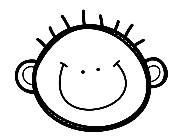 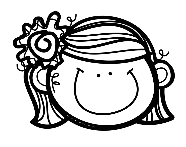 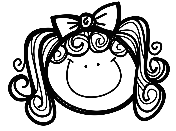 Apprenons à nous connaitre !Les questions1. Quel est ton nom et ton prénom ?2. Quelle est ta date de naissance ?3. Comment se compose ta famille ?4. As-tu des animaux de compagnie ?5. Quelle est ta couleur préférée ?6. Quel est ton plat préféré ?7. Quels sports ou activités pratiques-tu ?8. A quoi aimes-tu jouer ? qu’aimes-tu faire chez toi pour t’amuser ou te reposer ?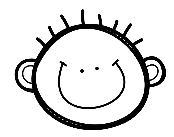 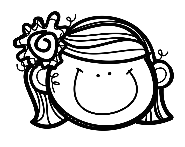 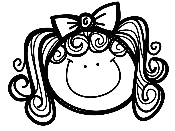 